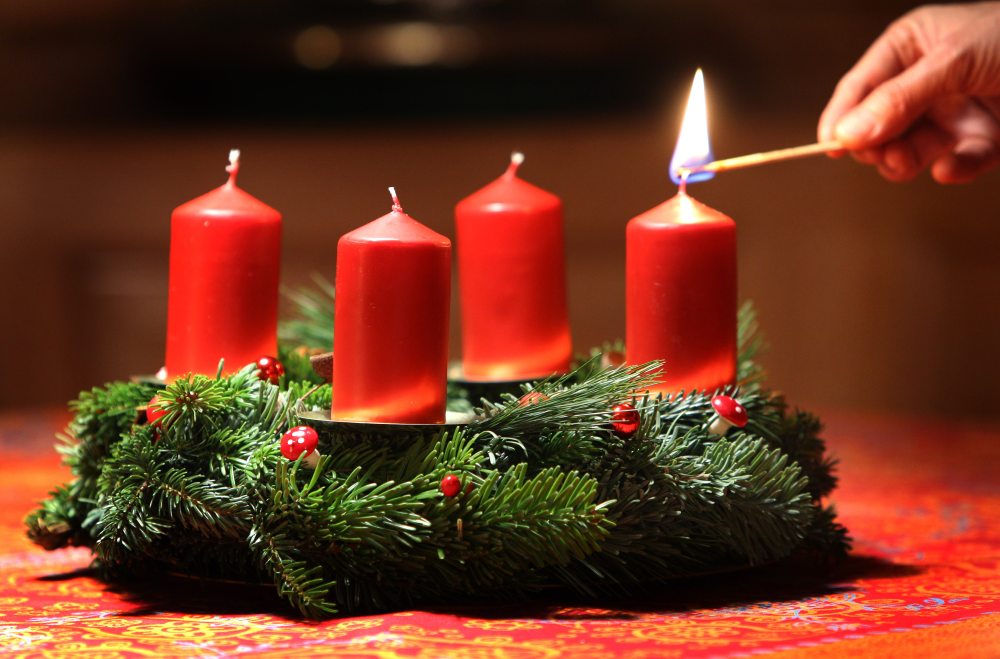 PP na DECEMBER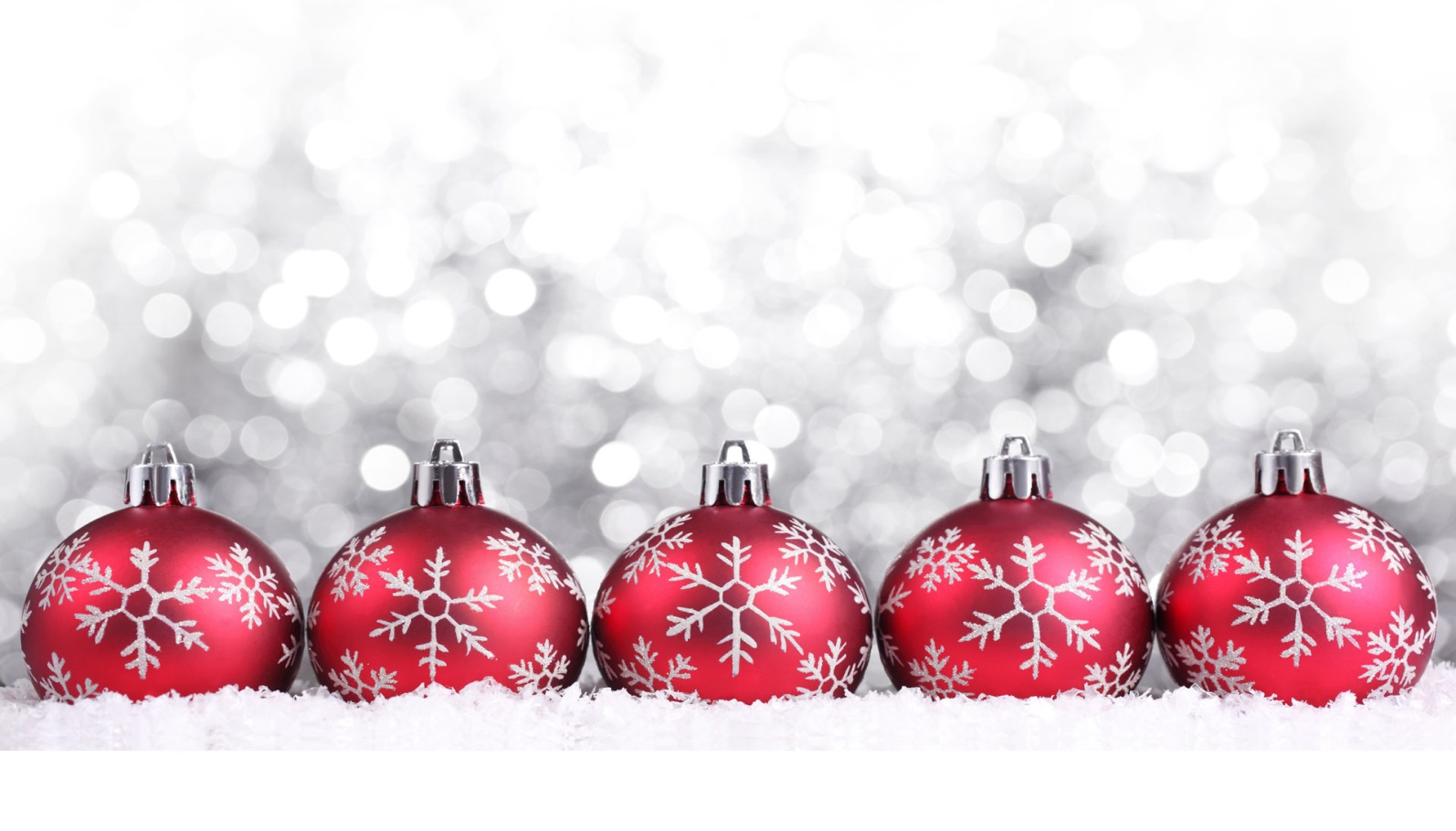 PP na DECEMBERPP na DECEMBER02. – 04. 12.Školenie riadiacich pracovníkov ZOOZ – Kežmarské ŽľabyRŠ, ZRŠ, ZOOZ02. 12.„Červené stužky“ – pripínanie p. Laciková04. 12.Porada výchovných poradcov na SOŠ Tovarnícka o 10,00 hod. VP Turečeková04. 12.2. – 5. ročník súťaž „Všetkovedko“p. Piknová04. 12.Expert Geniality – testovanie všeobecných vedomostí žiakov 2. stupňa p. Dovalová05. 12.Exkurzia – 8. roč. Viedeňp. Kubríková, p. Streicherová, p. Martinčeková06. 12.Slávnosť sv. Mikulášap. Laciková, ZRŠ, tr. uč.06. 12.Deň otvorených dverí – SSOŠ pedagogická VP Turečeková06. 12.Venčeková slávnosť o 17,00 hod. v ŠJtr. uč. 9. roč., RŠ, ZRŠ09. 12.Pracovná porada o 14,00 RŠ, ZRŠ, všetci ped. prac. do 09. 12.Ukončiť zber „Tetrapakov“ p. Laciková, tr. uč. 09. 12.Prednáška „Zábavná pyrotechnika“ – 5. C – 1. hod. p. Magdolenová10. 12.Prednáška „Zábavná pyrotechnika“ – 5. A – 1. hod. p. Magdolenová11. 12.„TOPORIEŠKY“ – súťaž 3. a 4. roč. - ZŠ Hollého ZRŠ 1. st. a tr. uč. 11. 12.Vyšetrenie chrbtice a nožnej klenby 12. 12.Aranžovanie vianočných ikebán p. Laciková, p. Hupková12. 12.Generálka Vianočného programu v Spoločenskom dome od 9,00 do 12,00 hod. ZRŠ, p. Laciková, p. Kubríková13. 12.OSJL – obvodové kolo ZŠ Gogoľova, 8,00 hod. p. Laciková, p. Vystrčilová13. 12.Vianoce s Mrázikom – vianočná rozprávka – program o 15,30 hod. ZRŠ, tried. uč. 13. 12.Prednáška „Zábavná pyrotechnika“ – 5. A – 1. hod. p. Magdolenová16. 12.Ukončiť Zber papiera p. Laciková 16. 12.Prednáška „Agresivita a násilie v školskom prostredí“ 7. A – 5. hod. a 7. D – 6. hod. p. Magdolenová17. 12.Šaliansky Maťko – 14,00 hod. – Čitáreň školy p. Fejesová, p. Vystrčilová 18. 12.Prednáška „Agresivita a násilie v školskom prostredí“ 7. B – 4. hod. a 7. C – 6. hod. p. Magdolenová19. 12.Vyhodnotenie zber papiera a oceňovanie p. Laciková19. 12.Prednáška „Agresivita a násilie v školskom prostredí“ 7. H – 3. hod.p. Magdolenová20. 12.Posledný deň vyučovania v starom roku21. 12. – 07. 01. 2014VIANOČNÉ PRÁZDNINY